Der heilige MartinMartins Vater ist Soldat. 		Martin ist auch Soldat.              Martin hält oft Wache.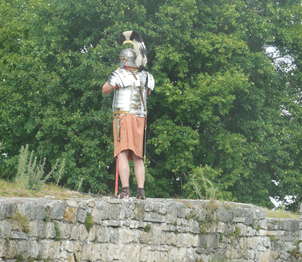 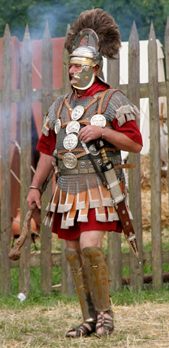            © Wikipedia, Medium69Martin ist ein guter Mensch.Martin sieht einen armen Mann.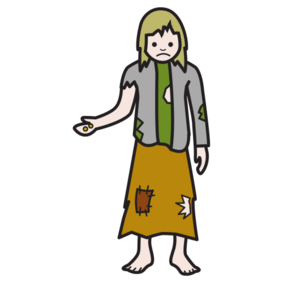 Der arme Mann hat keinen Mantel.	                       Der arme Mann friert.Martin teilt seinen Mantel.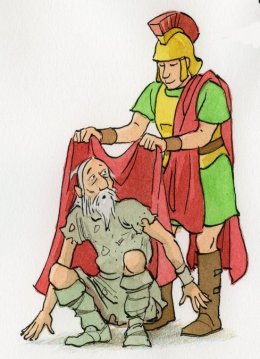 © www.pfarrbriefservice.deMartin gibt eine Hälfte dem armen Mann.Die andere Hälfte behält Martin.In der Nacht träumt Martin von Jesus.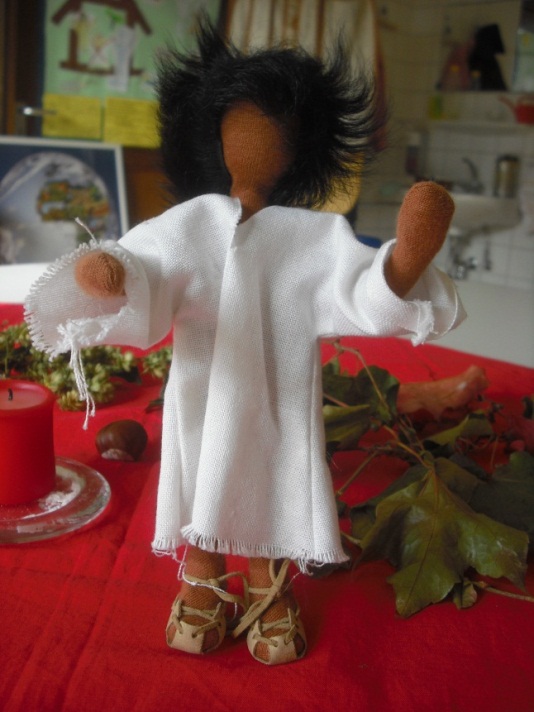 Jesus hat den halben Mantel an, den Martin dem armen Mann gab.Jesus sagt: „Was Du einem armen Menschen gibst, das gibst Du mir!“Jesus sagt: „Ich freue mich, denn Du hast einem armen Menschen etwas gegeben!“Martin will jetzt kein Soldat mehr sein.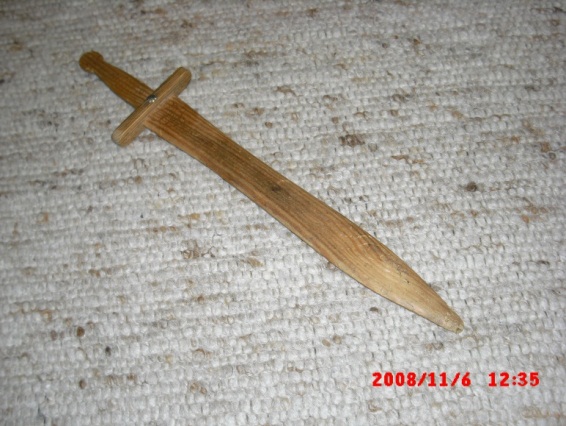 Martin will tun, was Jesus sagt.Martin will nicht gegen andere Menschen kämpfen.Martin will Gutes tun.	Martin wird getauft.Martin wird Mönch. Er gründet ein Kloster.Die Menschen mögen Martin.	Martin wird ihr Bischof.Martin kümmert sich um die Menschen. Martin tut, was Gott möchte.Martin ist ein Heiliger.                                Martin ist unser Vorbild. Jeder von uns kann Gutes tun. Finde Beispiele.